UWAGA: należy wypełnić pismem drukowanym lub elektronicznieKarta zgłoszenia: 	Szkolenie: ON-LINE, 23 lutego 2023 r. w godz. 9.00-12.30„Rodzaje przysposobień w świetle Kodeksu rodzinnego i opiekuńczego i ich wykonanie 
w rejestrze stanu cywilnego na podstawie orzeczeń sądu". wyrażam zgodę na przetwarzanie danych osobowych w celu udziału w szkoleniu    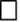     organizowanym przez Oddział Nadmorski SUSC RP* Udział w ww. szkoleniu oznacza równocześnie wyrażenie zgody na udostępnienie wizerunku uczestnika szkolenia na stronie internetowej SUSC RP oraz na facebooku SUSC RP.KARTĘ ZGŁOSZENIOWĄ NALEŻY PRZESŁAĆ TYLKO DROGĄ ELEKTRONICZNĄ NA ADRES E-MAIL:nadmorski@usc.pl          Dane kontaktowe:Karol Lipiński tel. 0602491693	Ostateczny termin zgłoszenia: 20 lutego 2023 r.Koszt udziału w szkoleniu*: - 210 zł brutto – przy zgłoszeniu do 10 lutego 2023 r. - 250 zł brutto – przy zgłoszeniu od 11 do 20 lutego 2023 r. Płatność na rachunek:Stowarzyszenie Urzędników Stanu Cywilnego – Oddział Nadmorskiul. Gajowa 14, 75-430 Koszalin Nr rachunku bankowego:Mbank: 43 1140 2004 0000 3102 7839 4293Termin płatności: do 7 dni po szkoleniu na podstawie faktury.Prosimy o wystawienie faktury tytułem uczestnictwa w szkoleniu dla:Nazwa płatnika:…………………………………………………………….. 			Adres płatnika:…………………………………………………………….NIP:.................................................................................		……………………………………….Podpis osoby delegującej  *zaznacz właściweLp.Imię i nazwiskoStanowiskoAdres e-mail (niezbędny do przesłania linka do spotkania – należy wypełnić pismem drukowanym)